Holy Name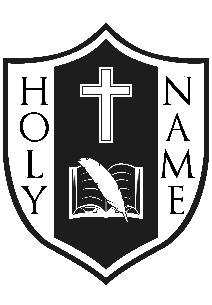 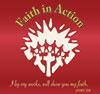 Catholic SchoolSeptember, 2018GreetingsThe start of another school year!  Welcome familiar and new families to Holy Name Catholic School. I am grateful to be able to serve as the Principal with the teaching and support staff as well as each of you, to ensure the spiritual, academic, social and well-being of all. Faith In Action will guide staff and students this 2018- 2019 school year, as we continue to enhance the achievement of all.God Bless, Mrs. McD.Mrs. Lisa McDonald, PrincipalEnrolment: Currently, there are 128 students registered. Although class lists have been formed to suit the current registrations, there may be need to shift students amongst classes if numbers rise within the next few weeks.  Thank you for your understanding, and please be assured that any student movement will be done with care and professional judgment.  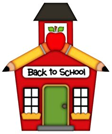 2018-2019 Staff ListMrs. Lisa McDonald, Principal Mrs. Andrea Guindon, Secretary Mr. Tom Turcotte, Day CaretakerMs. Lisa Vallier, Evening CaretakerMs. Helen Ellsworth, KindergartenMrs. Angela Warren, ECE Mrs. Amanda Graham, Gr. 1Mrs. Marla Mackler, Gr. 2/3Mr. Jamie Gaudet, Gr. 3/4Mr. Scott Waller, Gr. 5/6Mr. Randy Archer, Gr. 7/8 Mr. Brian Carrie, French as Second Language (FSL)Ms. Chantal Alves (FSL, LTO)Mrs. Tracy Selkirk, Special Education Resource (SERT)Kelsey Ross-  Educational Assistants (EA)Mrs. Chrissy Woods, Child & Youth WorkerMr. Samer Saade (CYW, LTO)Ms. S. Fanning, LRAMrs. Lucy Harris, Itinerant Arts TeacherMrs. Sheila Fowler, (IAT, LTO)Mrs. Nikki Irwin & Mrs. Marie Sudds, Lunch SupervisorsCaring and Safe Schools:Entry & Exit:  Punctuality is a life skill that is valued. The front door is opened by the monitor, two-way speaker system, and electronic lock by the Main Office, only.  Students and staff are directed not to open the front door. Your co-operation will help ensure our school’s safety.As part of the Board’s Safe School Policy, parents and all visitors are asked to report to the office prior to going anywhere in the school or on the school yard.  Parents and visitors will be using the main school entrance to sign in.  While this procedure is a little more time-consuming, it aids school staff in implementing security procedures which ensure greater safety for your children.  Safe Arrival Program – Parents/guardians are reminded to call the school to indicate if your child will be absent or late on any particular school day.  Calls will be made to confirm safety, if absence reported by a classroom teacher, as SAFETY of ALL CHILDREN is a priority. An answering machine is operational for your convenience (24 hours at 613 542-8611). Home/work and emergency contacts are contacted when a student is absent and the school has not been contacted.   Last Recess – Parents are asked to continue to wait for students at the front of the school for the dismissal bell at 3:35 PM. Any student who is picked up prior to the dismissal bell must be signed out at the main office; recess at 3:20 PM is part of the school day.  Your cooperation will help guarantee student safety.Sabrina’s Law:  Sabrina’s Law states that a school must do everything in its power to ensure the safety of all students with serious allergies.  Holy Name Catholic School does have students who are seriously allergic to nuts and nut products.  As a result, please refrain from sending any products in student lunches or as class treats that could be contaminatd with nuts.  Student safety must always be a priority.Volunteers & Police Checks:  Volunteers and parent engagement are blessings to any school.  All volunteers are required to have an original/ up-to-date Police Check (CPIC).  Police Checks remain up-to-date for three years.  Any parent who plans on volunteering and/or attending any school excursion or field trip with a class must have this documentation. Sometimes there can be a delay in processing, so it is best to obtain this requirement as soon as possible so it can be kept on file at the school.Student Information Sheets:  Please return all forms to the school ASAP.  Any changes required should be noted on the form, when returned.Transportation Update:Please direct all questions that relate to bus times and routes to the Tri-Board Transportation Office at 613 354-1981 or 1-800-569-6638 ext. 349 or your bus company Hogan’s 613 387-3235 bus #’s 236, 238, 275  Stock 613 384 -0770 bus # 258.Bus safety and rules will be reviewed during the first few weeks of school.  Students will be asked to line up in bus lines at dismissal time.  The school parking lot becomes congested before and after school.  Parents are asked to observe the following procedures to ensure safety of all students:●Please do not allow children to cross over to parked cars by passing between parked buses unaccompanied or during movement.●Clear hallways and parking lot as quickly as possible to assist with congestion●Kindly park in designated parking spots and leave the parking lot using the correct exit.Catholic School Council UpdateAnnual Welcome Back Corn Roast and School Open House – Thurs. Sept. 27 at 5:00 – 7:00 PM.  Invitations will be sent shortly. RSVP will be requested in order to help to determine the food required for this annual community event.First Council Meeting Date:  Wed. Sept. 12, 2018 @ 6:30 PM.  Nominations for Catholic School Council were sent with the Home-School Package and due on or before Fri. Sept.11/18.  All parents are welcome to attend the monthly Catholic School Parent Council meetings, and need not have a nominated role in order to participate. Parent input is always valued.Upcoming Events:School Mass – Thurs. Sept. 27 beginning at 9:30 AM @ Holy Name of Jesus Church. Please join us.Terry Fox Walk: More details to follow!School Photos: Thursday Oct. 11/18; mark the date!ECO SCHOOL“E-NEWS”:  Holy Name is a GOLD certified school!  Our school’s webpage will continue to be updated and monthly Newsletters will be posted. If you have not already done so, please sign up with a current email address so you will get notices regarding items available to purchase on line. To sign up to receive the monthly School Newsletters via email, please complete the sign up section on the school’s webpage.  If you would prefer a hard copy, please let Mrs. Guindon in the main office know and we will certainly accommodate. Notices (E.g., school events) and forms (E.g., Student Insurance) as will be also be posted. School events will be listed on the calander as well.  This is a way to save paper and to provide communication between home and school. Thank you for helping us with our ECO efforts.TWITTER: Follow us!HOT LUNCH:  Mrs. Guindon has graciously offered to continue the organization and implementation of the Hot Lunch program once again this year!   Please ensure that you attend to the due dates to avoid disappointment.  Order forms will go home to cover 3 months at a time.MILK:  Once again, white and chocolate milk will be sold.  Milk cards are required and can be purchased from the school secretary at a cost of $20.00 for 20 cartons. Cards can be purchased online, or money can be sent to the classroom teacher. When a student’s card is full it will be sent home and a decision can be made regarding purchasing another card. Anyone with milk remaining on their card from one year will be carried over for the next year.POPCORN: During lunch, the school is hoping to offer popcorn this year.  This treat meets the provinicial nutritional value and helps to subsidize school funds for excursions and bussing. Watch  for further details!FUN FRENCH FACTSDID YOU KNOW?Students who speak several languages will increase their chances of finding a job, whether at home or abroad. Learning another language enriches the mind and opens up new horizons, both personal and professional.       http://bit.ly/2PclxUaEncourage your child to be a lifelong learner of French!